Nr. 3511/ 16.03.2023Raport privind stadiul implementării Strategiei  Naționale Anticorupție (SNA) 2021-2025 la nivelulComunei Izvoarele, judetul PrahovaIntroducereActivitatea Primariei comunei Izvoarele a vizat, în anul 2023, consolidarea calităţii serviciilor publice şi dezvoltarea unor proceduri de lucru în acord cu principiile transparenţei, legalităţii, eficacităţii şi supremaţiei interesului public atât la nivelul primarului comunei Izvoarele , cât şi la nivelul aparatului de specialitate al acestuia. Activităţi realizateA fost elaborata si transmisa Declaratia nr.1236/ 09.01.2023 privind asumarea agendei de integritate organizationala in coordonatele Strategiei Nationale Anticoruptie 2021-2025 a Primariei Comunei Izvoarele. Declaraţia de aderare a fost transmisă MDLPA în data de 22.02.2023, pe e-mailul integritateadministratie@mdlpa.ro, cu toate Anexele prevazute de H.G. 1269/2021, si anume : inventar masuri prevenire, Plan de integritate, Registru riscuri de coruptie si pentru ca in luna ianuarie 2023 am avut audit intern  cu acest obiectiv am inaintat deasmenei  raportul de audit privind implementarea SNA 2021-2025.Pentru o buna realizare a analizarii si vulnerabilitatilor la coruptie, a elaborat  si aprobat Planul de integritate 2021-2025  si prin Dispozitiile nr. 9 si 10 din 06.01.2023  a fost desemnat responsabilul pentru implementarea S.N.A. 2021-2025 si a grupului de lucru  numit pentru evaluarea riscurilor de coruptie .  În data de 9.01.2023, Primăria comunei Izvoarele a organizat o întâlnire cu funcţionarii publici  interesaţi de integritatea instituţiei noastre de pe raza unităţii administrativ-teritoriale ocazie cu care s-au comunicat documentele  . În cadrul întâlnirii a fost prezentat şi dezbătut raportul de evaluare a riscurilor şi vulnerabilităţilor la corupţie şi a măsurilor de remediere a acestora, observaţiile primite fiind incluse în varianta finală. Au fost analizate principalele atributii conform structurii organizatorice din cadrul aparatului de specialitate al Primarului comunei Izvoarele in acord cu numarul estimat de beneficiari si cu bugetul alocat, si au fost stabilite atributiile vulnerabile din perspectiva competentei exclusive, puterii de a lua decizii precum si a raspunderii si transparentei.S-a intocmit registrul de riscuri si s-a procedat la actualizarea anuala a registrului de riscuri . A fost distribuit şi completat în cadrul instituţiei chestionarul de evaluare a cunoștințelor angajaţilor cu privire la cunoaşterea mecanismelor de prevenire a corupției. În urma centralizării rezultatelor a fost întocmit un raport privind rezultatele obţinute.S-au facut  demersuri  pentru actualizarea sectiunii SNA 2021-2025 a site-ului comunei pentru publicarea informatiilor privind implementarea Strategiei Nationale Anticoruptie .PRIMAR,                                                            GRIGORE IOAN PAUL                                       SECRETAR GENERAL, 	           DIACONU FLORICA 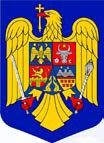 ROMÂNIAJUDEŢUL  PRAHOVACOMUNA  IZVOARELEPrimaria	         Localitatea Izvoarele, str. Garii, nr. 381,Tel.0 teltel.024492384,e-mail: izvoareleprimaria@yahoo.co.uk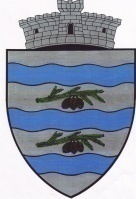 